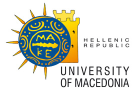 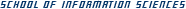 Department of Applied InformaticsThessaloniki, _________RESEARCH PROPOSAL FOR DOCTORAL THESISCandidate Full Name: Supervisor Professor: Research Field: Indicative Title: Keywords:α) (παρατίθενται 3-5 λέξεις κλειδιά από το ACM Computing Classification System 2012 - http://www.acm.org/about/class/class/2012ή την αντίστοιχη ταξονομία της επιστημονικής περιοχής όπου εμπίπτει η πρόταση)β) παρατίθενται 3-5 ελεύθερες λέξεις κλειδιά (free keywords)Α. IntroductionΣτην ενότητα αυτή πραγματοποιείται μια σύντομη εισαγωγή στην επιστημονική περιοχή όπου εμπίπτει η προτεινόμενη έρευνα. Μπορεί να περιλαμβάνονται παραπομπές στην αντίστοιχη βιβλιογραφία.100-200 λέξειςΒ. Β. State of the ArtΣτην ενότητα αυτή περιγράφονται οι σύγχρονες επιστημονικές εξελίξεις (state-of-the-art) στην σχετική περιοχή εστιάζοντας στα ανοιχτά ερευνητικά προβλήματα και προκλήσεις. Η περιγραφή θα πρέπει να περιλαμβάνει παραπομπές στην αντίστοιχη βιβλιογραφία.  500-1000 λέξειςC. Goals – ContributionΣτην ενότητα αυτή καταγράφονται οι συγκεκριμένοι στόχοι της προτεινόμενης ερευνητικής εργασίας καθώς και η αναμενόμενη ερευνητική συνεισφορά.100-300 λέξειςD. MethodologyΣτην ενότητα αυτή προσδιορίζονται τα επιμέρους στάδια που θα ακολουθήσει ο υποψήφιος και οι δραστηριότητες που θα αναλάβει για την επίτευξη των στόχων της ερευνητικής πρότασης. 100-300 λέξειςΣτην ενότητα αυτή καταγράφονται 3-5 διεθνή επιστημονικά περιοδικά ή συνέδρια στα οποία θα μπορούσαν να δημοσιευτούν αποτελέσματα της προτεινόμενης έρευνας.Στην ενότητα αυτή προσδιορίζονται (προαιρετικά) πιθανές πηγές χρηματοδότησης της προτεινόμενης έρευνας, όπως για παράδειγμα, προσκλήσεις συγκεκριμένων εθνικών και διεθνών ερευνητικών προγραμμάτων, προσκλήσεις εθνικών ή διεθνών διαγωνισμών/υποτροφιών, ενδεχόμενο συνεργασίας με συγκεκριμένες επιχειρήσεις κλπ.Στην ενότητα αυτή παρατίθενται βιβλιογραφικές πηγές σχετικές με το αντικείμενο της προτεινόμενης έρευνας. 1.General Proposal Data2.Detailed Proposal Description3.Dissemination of Research Results4.Possible Funding Sources5.References